NOTES FROM HOMELESSNESS AND HOUSING GATHERINGBIMINGHAM 8 FEBRUARY 2020PART ONEPOLITICAL CAMPAIGNINGSome avenues:Within the Church to change restrictive Standing Orders and to challenge NimbyismIn our relationships with MPs and Local Council Leaders/Elected Mayors (listen to the prevailing issues and offer “What can we do to help?”)Encouraging members of congregations to sign up to JPIT Newsletter“Compassion in Politics”“Taxpayers Against Poverty”“ALTER” – “Action for Land Taxation and Economic Reform”Become a McKenzie Friend (mckenzie-friend.org.uk)Some issues:Private rented sector needs reform and regulation - rent levels must be linked to local incomes and sort out LHA shortfalls – abolish section 21 no-fault evictions – stronger enforcement of standards with registration of landlordsYoung people – intergenerational justiceFamilies growing up in dangerous temporary accommodationWarehouse accommodation which has no regulation and no supportIntermediate housingMigration – abolish No Recourse to Public Funds which produces destitutionAdvocacy – walking alongside peopleProvision for people coming out of prison- rebuilding a pathwayMental HealthUniversal CreditAccess to Drugs and Alcohol servicesWhat does “affordable” really mean?Politics as important as emergency provisionPilots are fine but will they be replicable elsewhere? Need policy changeIs there enough support and positive engagement built into the Housing First Model?NOTES FROM HOMELESSNESS AND HOUSING GATHERINGBIMINGHAM 8 FEBRUARY 2020PART TWOPROJECTSSome examples:Community asset transfer and nil value transfer at Huddersfield MissionTemporary Use of land by Redbridge Salvation Army for The Malachi ProjectThe Haven Project, PorchlightA suggestion:Could MHA/ MMHS consider helping develop some provision for 18 to 35 age group?A request for help:How best to form a partnership between the church (with land) and a housing provider to overcome Section 106 issues, affordability definitions and the viability of using a small site? (Darlington District)NOTES FROM HOMELESSNESS AND HOUSING GATHERINGBIMINGHAM 8 FEBRUARY 2020PART THREEPRACTICALITIES AND BEST PRACTICE4 main elements to the discussionConnexional Property StrategyEcumenical workingPartnership with Local Authority and other sectorsModels and ExpertiseConnexional Property StrategyThe difference between making suggestions and requiring actionSpeak of “releasing” our properties for missionProvide suites of documents to go with each bullet point of the strategyProduce models of partnershipGot to identify properties that are appropriate – what do we do with difficult properties we are “stuck with”?  - graveyards and other such difficult problemsHow many manses are currently redundant?Does every Minister need 4 bedrooms?Fostering a “can do” approach, an enabling attitude and perseverance to solve the problemHelping congregations to go on a journey, consider taking a risk, addressing their fears head-on, see what they can contributePeople in churches can be afraid of those experiencing homelessness so don`t hear their stories. Needs bravery to break the barrier. Encounter reforms us and can bust myths, blame and stigmaBe aware of the lack of people and resources in the Circuits to pursue novel projectsThere is often a tension between financial pressure within the circuit and the needs of society“Highest value” may hinder mission so need joined up thinking connexionallyWill require a strategic approach that is proactive not reactiveBalancing income generation and housing provisionEcumenical workingDo we have good examples and models of this to share?A partnership approach that shares people and buildingsPartnership with Local Authority and other sectorsDo we have good examples and models of this to share?Finding appropriate partners – thinking widely and creativelyUsing buildings for family space and meeting needs of the hidden homeless – can we connect to an already existing provision e.g. “Places of Welcome”?Can we offer befriending and social support? – especially within Housing First Model – would local authority be open to our involvement and could we ensure we were using the right methodology?What if you are not sure of the direction being taken and you feel on the edge of decision-making?Bare walls tenancies are very inefficient to make emergency bespoke provisionPrisons are now releasing people into homelessness- need stronger links with Prison Chaplains       4. Models and ExpertisePolicies and proceduresSharing protocolsRisk assessments Where and in what form do we capture the expertise that is out there?The importance of lived experience and the need to watch the language we use- being prepared to listen carefully and to learn and having our privileged eyes opened- intentional recruitment (e.g. The Brick in Wigan)PROPOSALWork up 10 contrasting models and provide a legal framework and suite of documents for each modeland give access to grant application expertise,professional services experience,governance advice,and charity law compliance.Answer the following questions:Who did what?What will work best for us?How do we go about doing it?What sort of partnership?What does the team look like?NOTES FROM HOMELESSNESS AND HOUSING GATHERINGBIMINGHAM 8 FEBRUARY 2020PART FOURNEXT STEPSWho might join us? -add suggested names to our feedback from the gathering-evolution of Network of Methodist ActivistsHow should we lobby?-Internal: Report to Conference/Links with Connexional Property Strategy and Property Development Committee/Change Standing Orders re. affordable homes/Congregations-External: MPs/Leaders or Elected Mayors/Academic Research/Citizens UK/Compassion in Politics/Taxpayers Against PovertyWhere do we capture the learning?-a web-based resource (perhaps a page on www.methodist.org.uk)-a booklet-Twitter and Facebook alerts when new material is added to website page-involvement in Church at the Margins StreamWhen do we continue the conversation?-provide a list of names and contact details with areas of interest-provide feedback from the gathering-arrange future gatheringsHow do we embed this issue?-Add our own learning to Homelessness Sunday Resources-Amplify local and national stories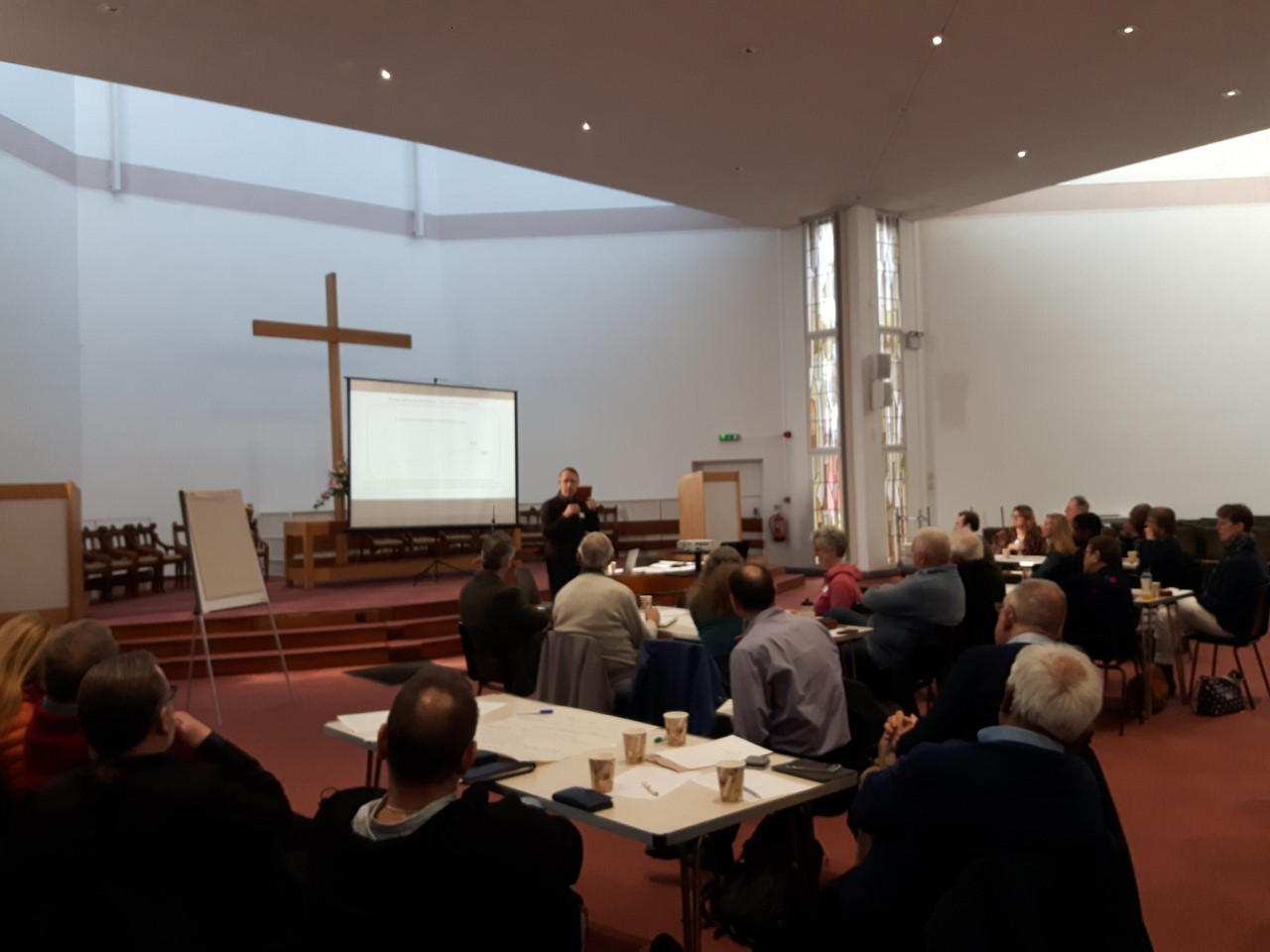 